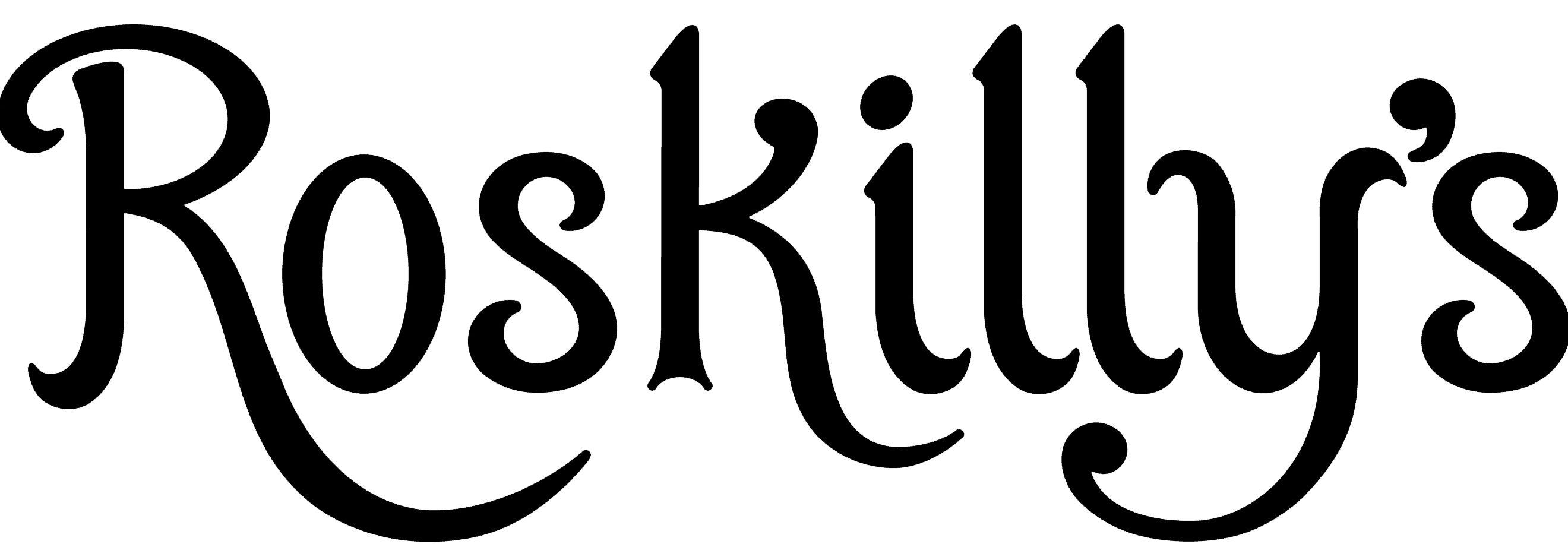 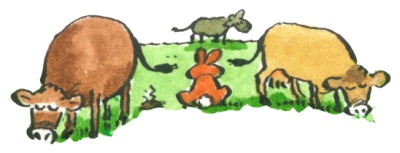 Breakfast served until 11.30amCornish breakfast, our own home reared pork sausage, smoked bacon, Hogs Pudding, grilled tomato, field mushroom, fried egg, baked beans, Roskilly’s marmalade & toast,  tea or coffee    £8.50Cornish Vegetarian breakfast, sautéd new potatoes, grilled tomato, field mushroom, two fried eggs, baked beans, Roskilly’s marmalade & toast, tea or coffee  	£7.50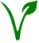 Sausage or bacon Roll   £4.95Freshly baked Croissant with jam & butter 	£2.50Toast and jam/marmalade    £2Kids Breakfast – rasher of bacon, sausage, egg and beans, toast & jam   £5Serving from 12 noon from the Wood Fires  Soup with home baked bread roll (please ask for details)     £5.95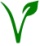 Salads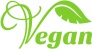 Summer bean & salsa salad platter with home baked bread roll                 	£10Warm roasted vegetables with wheat berries, barley, halloumi and walnuts        £10Local crab salad with a lemon & dill mayonnaise and a fresh bread roll  		£12.50  Pie & Salad (served cold)  Penny’s Cornish Blue cheese, plum & lentil Pie with spicy apricot chutney   £10Penny’s Venison, chestnut & redcurrant jelly Pie with Cornish ale chutney     £10( some salads may contain nuts, please ask for details)Pizza’sThree Cheese & onions (cheddar, mozzarella, Cornish Blue cheese)    £8.50Roasted vegetables        £8.50  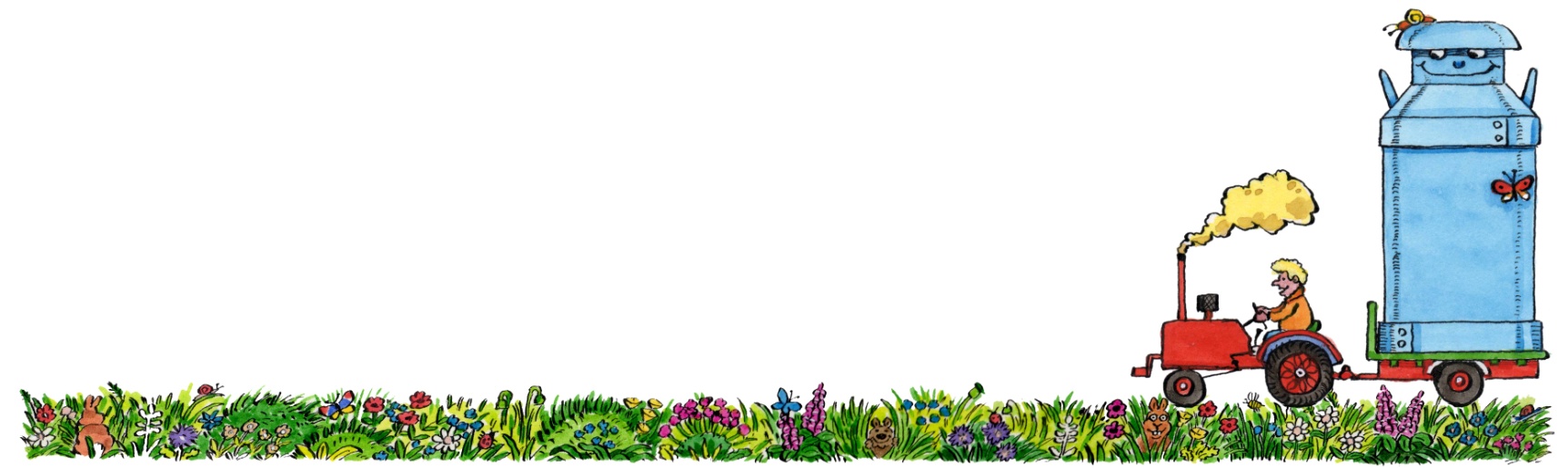 Tomato, cheese and fresh pesto         £7.50Pepperoni   £8.50Pulled Pork (please ask for extra chilli)    £9Garlic bread          £4.50BurgersRoskilly’s home reared beef burger with dill pickled gherkin, our own tomato relish & beef tomato, coleslaw and chips   £11add cheese   £ 1        add bacon  £1      add pulled pork  £1    add caramelised onion   Moroccan spiced home reared lamb burger topped with yoghurt raita served with                     chips  & fresh salsa    £11.50Grilled vegetable stack - beef tomato, aubergine, courgette, field mushroom  with blue cheese, halloumi  & fresh pesto served in a brioche bun with chips & coleslaw     £10     Hot n’ Spicy Pulled Pork Wrap (please ask for extra chilli) with sour cream, salsa & chips   £12   Smoked Beef Sausages    with chips, salsa and fiery, spicy beans   £9  SandwichesHome baked fresh bread with a side salad  Ham & cucumber with black pepper & whole grain mustard mayonnaise   £7.50   Cornish Yarg cheese & beef tomato, lettuce & gingery apple and almond chutney      £7.50  Local, handpicked white crab meat with a lemon & dill mayonnaise   £10  Sides		Garlic Bread  						£4.50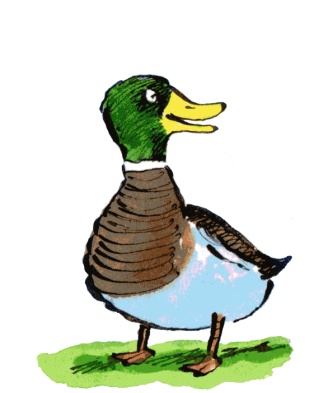 Portion of chips						£3.50 Rosemary & thyme salted chips			£3.75Cheesy Chips 						£4.50  Bowl of Mixed salads 					£5Focaccia, Olives, Olive Oil and Balsamic vinegar	£5 KidsFresh home baked bread & Butter 	£1.50Simple cheese or beans on toast    	£3Hot dog served with a side salad or chips     £5Beef burger, home reared, served in a bun with chips & coleslaw 	£6.50Pasta with tomato sauce and topped with cheddar cheese         £5  Sausage & chips    £5Soup and roll        £5Cornish Cream Tea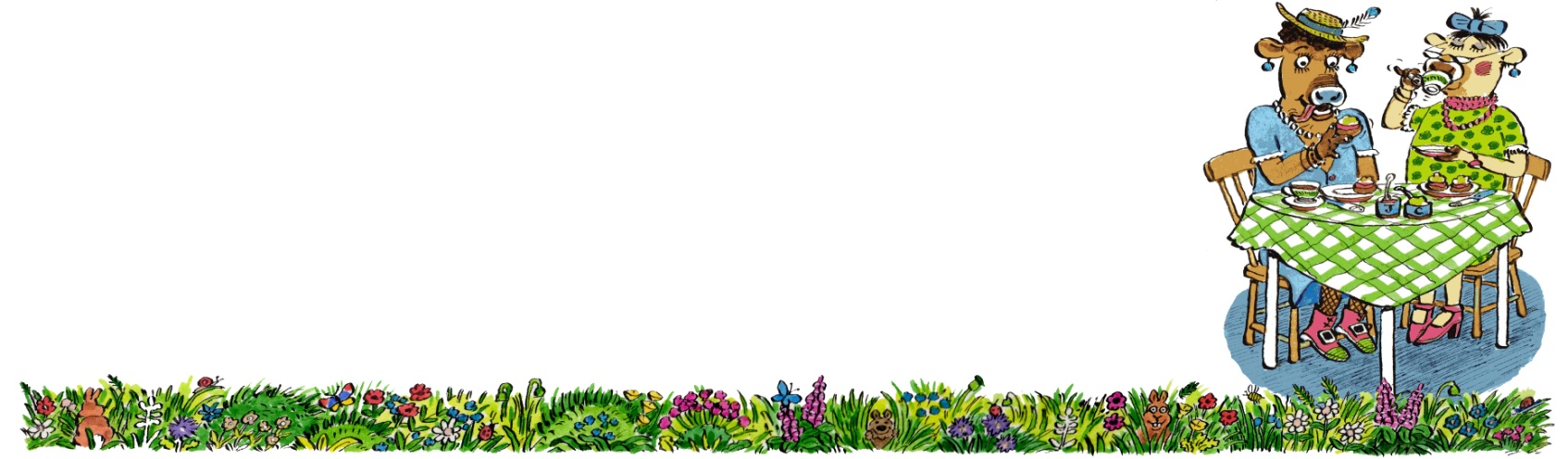 A plain or fruit scone, Clotted Cream & strawberry jam served witha pot of tea or a cup of coffee        £4.50Toasted tea cake & butter     £2.95